Please feel free to use as much space as needed for each of the sections below.*IMPORTANT NOTE:  Proposed projects may not be chosen by student groups. In any one semester the number of potential industry-sponsored, faculty-proposed, or student-funded projects may exceed the number of student teams. If this project proposal is approved by Dr. Heinrich as a potential CS Senior Design project, you or an appropriate representative will be asked to come to class and give a 15-minute project pitch to the students. Keep in mind this is your chance to convince the students why they should pick your proposed project. Think about what is in it for them, what technologies they will get exposed to, what are the broader, enduring, and social impacts of the work, etc. If your project is chosen, you will be notified typically by the 4th week of the semester. If your project is not chosen, you will be notified in the same timeframe and if it makes sense for your timeline, we would love to offer the same project in the next semester.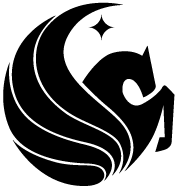 Department of Electrical Engineering & Computer Science, CS DivisionCollege of Engineering & Computer ScienceUniversity of Central FloridaDepartment of Electrical Engineering & Computer Science, CS DivisionCollege of Engineering & Computer ScienceUniversity of Central FloridaDepartment of Electrical Engineering & Computer Science, CS DivisionCollege of Engineering & Computer ScienceUniversity of Central FloridaDepartment of Electrical Engineering & Computer Science, CS DivisionCollege of Engineering & Computer ScienceUniversity of Central FloridaDepartment of Electrical Engineering & Computer Science, CS DivisionCollege of Engineering & Computer ScienceUniversity of Central FloridaDepartment of Electrical Engineering & Computer Science, CS DivisionCollege of Engineering & Computer ScienceUniversity of Central FloridaDepartment of Electrical Engineering & Computer Science, CS DivisionCollege of Engineering & Computer ScienceUniversity of Central FloridaReturn Form to: Dr. Mark Heinrich, heinrich@cs.ucf.eduReturn Form to: Dr. Mark Heinrich, heinrich@cs.ucf.eduReturn Form to: Dr. Mark Heinrich, heinrich@cs.ucf.eduReturn Form to: Dr. Mark Heinrich, heinrich@cs.ucf.eduReturn Form to: Dr. Mark Heinrich, heinrich@cs.ucf.eduReturn Form to: Dr. Mark Heinrich, heinrich@cs.ucf.eduReturn Form to: Dr. Mark Heinrich, heinrich@cs.ucf.eduCOP 4934: Computer Science Senior DesignCOP 4934: Computer Science Senior DesignCOP 4934: Computer Science Senior DesignCOP 4934: Computer Science Senior DesignCOP 4934: Computer Science Senior DesignCOP 4934: Computer Science Senior DesignCOP 4934: Computer Science Senior DesignProposed Project Description Form*Proposed Project Description Form*Proposed Project Description Form*Proposed Project Description Form*Proposed Project Description Form*Proposed Project Description Form*Proposed Project Description Form*Proposed Project Description Form*Proposed Project Description Form*Proposed Project Description Form*Proposed Project Description Form*(Sponsors who are willing and able are asked to provide a Team Donation of $1500 or more for supplies and the running of the CS Senior Design Program)(Sponsors who are willing and able are asked to provide a Team Donation of $1500 or more for supplies and the running of the CS Senior Design Program)(Sponsors who are willing and able are asked to provide a Team Donation of $1500 or more for supplies and the running of the CS Senior Design Program)(Sponsors who are willing and able are asked to provide a Team Donation of $1500 or more for supplies and the running of the CS Senior Design Program)(Sponsors who are willing and able are asked to provide a Team Donation of $1500 or more for supplies and the running of the CS Senior Design Program)(Sponsors who are willing and able are asked to provide a Team Donation of $1500 or more for supplies and the running of the CS Senior Design Program)(Sponsors who are willing and able are asked to provide a Team Donation of $1500 or more for supplies and the running of the CS Senior Design Program)(Sponsors who are willing and able are asked to provide a Team Donation of $1500 or more for supplies and the running of the CS Senior Design Program)(Sponsors who are willing and able are asked to provide a Team Donation of $1500 or more for supplies and the running of the CS Senior Design Program)(Sponsors who are willing and able are asked to provide a Team Donation of $1500 or more for supplies and the running of the CS Senior Design Program)(Sponsors who are willing and able are asked to provide a Team Donation of $1500 or more for supplies and the running of the CS Senior Design Program)Will support:                                                              Cannot support:Will support:                                                              Cannot support:Will support:                                                              Cannot support:Will support:                                                              Cannot support:Will support:                                                              Cannot support:Will support:                                                              Cannot support:Will support:                                                              Cannot support:Will support:                                                              Cannot support:Will support:                                                              Cannot support:Will support:                                                              Cannot support:Will support:                                                              Cannot support:Sponsoring Organization:Sponsoring Organization:Sponsoring Organization:Sponsoring Organization:Sponsoring Organization:Sponsoring Organization:Mailing Address:Mailing Address:Mailing Address:Project Contact:Project Contact:Position:Position:Contact Phone:Fax:Fax:Contact E-mail:Project Title (working):Project Title (working):Project Title (working):Project Title (working):Project Title (working):Background of Company/Organization(Provide a brief overview of the company/organization and the specific project location here)Statement and Scope of the Problem(s)(Provide the problem statement here; Please be as specific as possible to help us understand the scope of the problem, and thus the scope of the project, specifically the design content)Overall Project Goal(s)(Describe the overall goals of the project in this space)Project Objectives(Enter the project objectives that will help achieve the goals of the project; Please be as specific as possible)Expected Project Deliverables(Enter the expected project deliverables including, if possible, proposed project tasks; Please be as specific as possible)Desired Core Competencies and Experience of Team(Please list the desired competencies/experience/knowledge needed by the project team members that you feel will facilitate successful project execution; Examples: specific programming language experience, familiarity or expertise in certain web technologies, databases, mobile SDKs, prior classes in certain subject areas, a love of computational complexity and efficient algorithms etc.)Other Special Considerations and Project Requirements(Please provide any special circumstances, constraints, and requirements needed by the project team members; Examples:University participants must be US Citizens or Permanent Residents,All work is to be performed off-campus at a specific site,Interdisciplinary project: You would like to see CS students teamed with engineering students from one or more of: Computer Engineering, Electrical Engineering, Mechanical Engineering, Industrial Engineering, Civil and Environmental Engineering (please specify)All team members and the professor must submit to background checks,All team members and the professor must sign non-disclosure agreementsProject Mentor(s), if different than who is listed above(Please provide the contact information and title/position for the project mentor(s), who will advise the student team)